7 HABITS FAMILY HOMEWORK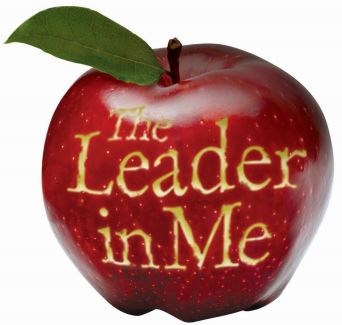 	1. Read the description of each habit.	2. Select and complete one activity from each of the 7 Habits.	3. Have each family member sign the bottom and return your menu board to school.  	4. Send a family photo to lisa.lester@abileneisd.org so you can be part of our Bowie Lighthouse Family showcase!					Family signatures: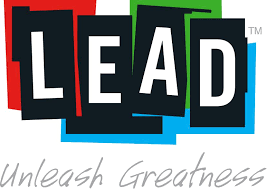 					_____________________________       	_____________________________ 	_____________________________                            					_____________________________       	_____________________________ 	_____________________________                            					_____________________________       	_____________________________ 	_____________________________                   Habit 1: BE PROACTIVE-Take initiative.-Help others.-Take responsibility for your choices.-Stay organized.-Do things without being asked.Habit 2: BEGIN WITH THE END IN MIND-Set goals.-Have a plan.-Consider consequencesHabit 3: PUT FIRST THINGS FIRST-Set priorities.-Say “no” to time-wasters-Know your roles and your goals.Habit 4: THINK WIN-WIN-Solve problems.-Keep promises.-Respect others.Habit 5: SEEK FIRST TO UNDERSTAND,  THEN TO BE UNDERSTOOD-Listen carefully.-Speak clearly.-Don’t judge.-Be honest and kind.Habit 6: SYNERGIZE-Listen to others’ ideas.-Celebrate others’ strengths.-Work together.-Be humble.Habit 7: SHARPEN THE SAW-Take care of your mind.-Take care of your body.-Take care of your heart and soul.-Balance work and play.Talk about things each family member can do without being asked.Create a family mission statement. Family time is a priority! Have a family fun night.  What activity best fits your family?Compliment time!  Tell each family member what you appreciate about them.Use the Peace Path on the Bowie playground to learn about positive conflict resolution.Work together to accomplish a task like cleaning the house or cooking dinner.Exercise together as a family. Discuss good choices that have been made recently and one area that could improve.Choose a quote that represents what is most important to your family.What are some “time wasters” that need to be limited?  How can you help each other accomplish this?Show kindness to a neighbor.Think of three ways your family can show respect to one another.Identify and record two or three strengths for each member of your family.Go to a family movie, picnic, or fun event.Create a family calendar to help organize events and deadlines.What would your family like to celebrate at the end of this school year? Decide on a plan to reach your goal.Discuss your family’s three biggest priorities for the next week.Talk about how you show courage as a family.Criticizing, talking about yourself, and giving advice are door slammers. What can you do to open the door to listening and understanding?Discuss why it is important to be humble.Write about your favorite family traditions or create a new family tradition.